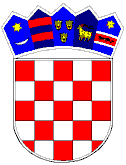 REPUBLIKA HRVATSKAVUKOVARSKO-SRIJEMSKA ŽUPANIJAOPĆINA TOMPOJEVCIOPĆINSKO VIJEĆEKLASA: 363-01/19-01/10URBROJ: 2196/07-02-19-1Tompojevci, 10. lipanj 2019.Na temelju članka 104. stavka 1. Zakona o komunalnom gospodarstvu ("Narodne novine" broj 68/18 i 110/18) i članka 29. Statuta Općine Tompojevci ("Službeni vjesnik“ Vukovarsko-srijemske županije  broj 05/13, 02/15, 05/16 i 02/18), Općinsko vijeće Općine Tompojevci na 15. sjednici održanoj 10. lipnja 2019. godine donosi:ODLUKU
o komunalnom reduI. OPĆE ODREDBEČlanak 1.	U svrhu uređenja naselja te uspostave i održavanja komunalnog reda u naseljima Općine Tompojevci donosi se Odluka o komunalnom redu kojom se propisuje:uređenje naselja, način uređenja i korištenja površina javne namjene i zemljišta u vlasništvu Općine  za gospodarske i druge svrhe, uključujući i njihovo davanje na privremeno korištenje, građenje građevina koje se prema posebnim propisima grade bez građevinske dozvole i glavnog projekta te održavanje reda na tim površinamauvjete korištenja javnih parkirališta, javnih garaža, nerazvrstanih cesta i drugih površina javne namjene za parkiranje vozilaodržavanje čistoće i čuvanje površina javne namjene, uključujući uklanjanje snijega i leda s tih površina.mjere za provođenje Odluke kao što je određivanje uvjeta i načina davanja u zakup površina javne namjene, mjere za održavanje komunalnog reda koje poduzima komunalni redar, obveze pravnih i fizičkih osoba i prekršajne odredbe.Članak 2.	Komunalni red propisan ovom Odlukom obvezan je za sve pravne i fizičke osobe na području Općine Tompojevci, ako zakonom ili drugim propisom nije drugačije određeno.Članak 3.	Pod površinama javne namjene u smislu ove Odluke smatraju se:javne prometne površine: cesta, nogostup, pješačke staze, pješačke zone, trg, javni prolaz, javne stube, mostovi, javno parkiralište, putni jarak, autobusna stajališta i slične površine koje se koriste za promet po bilo kojoj osnovi;javne zelene površine: parkovi, drvoredi, živice, cvjetnjaci, travnjaci, skupine ili pojedinačna stabla, dječja igrališta s pripadajućom opremom, javni športski i rekreacijski prostori, zelene površine uz ceste i ulice, ako nisu sastavni dio nerazvrstane ili druge ceste odnosno ulice i sl.ostale javne površine: tržnice, groblja, stočna sajmišta, stočna ukapališta, deponije komunalnog otpada, zaštitni pojas oko vodocrpilišta, sistem za pročišćavanje otpadnih voda, površine i objekti namijenjeni održavanju javnih sajmova i priredaba itd.;II. UREĐENJE NASELJAČlanak 4.Uređenje naselja obuhvaća:uređenje pročelja, okućnica i dvorišta zgrada u vlasništvu fizičkih ili pravnih osoba u dijelu koji je vidljiv površini javne namjene, teodređivanje uvjeta za postavljanje tendi, reklama, plakata, spomen-ploča na građevinama i druge urbane opreme te klimatizacijskih uređaja, dimovodnih, zajedničkih antenskih sustava i drugih uređaja na tim zgradama koji se prema posebnim propisima grade bez građevinske dozvole i glavnog projektaČlanak 5.	Vanjski dijelovi zgrada (pročelja, izlozi, balkoni, terase, ulazna i garažna vrata, prozori, žljebovi, krovovi, dimnjaci, klime, antene i drugo) moraju biti održavani i uredni. 	Zabranjeno je pisati grafite, poruke i slično te na drugi način uništavati vanjske dijelove zgrade.Članak 6.	Dotrajale  zgrade ili dijelovi zgrade, koji prijete urušavanjem na površine javne namjene i sigurnosti pješaka i drugih sudionika u prometu a posebno  osoba s posebnim  potrebama, moraju se bez odlaganja urediti,  ukloniti ili ograditi.Članak 7. 	Na prozorima, vratima, terasama, balkonima, lođama, ogradama i drugim vanjskim dijelovima zgrade, zabranjeno je vješati ili izlagati rublje, posteljinu, sagove, krpe i druge predmete, ako se time ometa ili onemogućava prolaz pješaka.	Ukoliko na zgradi postoje otvori (vrata, prozori sl.) koji se otvaraju prema vani, isti u slučaju kada su otvoreni, moraju biti uz fasadu, na način da ne ometaju ili onemogućavaju prolaz pješaka ili vozila. 	S prozora, terasa, balkona, lođa, ograda i drugih vanjskih dijelova zgrade zabranjeno je istresati krpe, sagove i slično, bacati otpad, prolijevati vodu, cijediti vodu ili na drugi način onečišćavati javnu površinu.	Na prozorima, balkonima, terasama i drugim sličnim dijelovima zgrade, u pravilu, drži se cvijeće i ukrasno bilje i to na način da ne ugrožava sigurnost ljudi i imovine.Članak 8.	Vlasnici, odnosno korisnici, zgrada i neizgrađenog građevinskog zemljišta dužni su održavati dvorišta, vrtove, zelene i druge površine zgrada, neizgrađeno građevinsko zemljište, te druge površine, u dijelu koji je vidljiv s površine javne namjene, urednima i čistima.	Dvorišta, vrtovi, neizgrađeno građevinsko zemljište i druge površine moraju se koristiti sukladno njihovoj namjeni, te s njih ne smiju dolaziti nikakve štetne emisije na javne površine, susjedne zgrade i druge objekte. Svojim stanjem i izgledom ne smiju narušavati estetski izgled okolnih površina. 	Lišće, plodove i grane koji s površina iz stavka 1. ovog članka padnu na javnoprometnu površinu vlasnici, odnosno korisnici, dužni su odmah ukloniti i površinu očistiti. 	Na prostorima dvorišta, vrtova, zelenih i drugih površina, u dijelu koji je vidljiv s površine javne namjene, zabranjeno je odlagati komunalni i drugi otpad, a posebice neregistrirane automobile, strojeve, električne i druge aparate i predmete iz kućanstva, građevinski šut, dotrajale predmete i drugo, što narušava izgled okoliša, te spaljivati sve vrste otpadnih tvari.Članak 9. 	Ograde uz javne površine moraju se postavljati tako da ne ometaju korištenje javnih površina, da ne predstavljaju opasnost za sigurnost i imovinu ljudi te da se vizualno uklapaju u okolni izgled. Ograde uz javne površine vlasnici, odnosno korisnici moraju redovito održavati.	 Ograde od ukrasne živice i drveće uz javnoprometne površine vlasnici, odnosno korisnici moraju redovito održavati i orezivati tako da ne prelaze preko regulacijske linije na javnoprometnu površinu, ne zaklanjaju preglednost, ne ometaju normalno kretanje pješaka i sigurnost prometa, ne zaklanjaju prometnu i svjetlosnu signalizaciju i javnu rasvjetuČlanak 10.	Ako postoji opasnost od rušenja stabla na javnu površinu i ozljeđivanja ljudi i/ili oštećenja imovine, komunalni redar će rješenjem narediti vlasniku, odnosno korisniku, zemljišta potrebne zahvate na stablu.	 Članak 11.	Na području Općine naselja moraju biti označeni imenom, a zgrade moraju biti obilježene brojevima. 	Naselja i zgrade označavaju se i obilježavaju na način i po postupku propisanom posebnim propisom.	Za označavanje imena naselja postavljaju se ploče, table, a na zgrade se postavljaju pločice s kućnim brojem zgrade. 	Vlasnik zgrade dužan je na zgradu postaviti pločicu s kućnim brojem zgrade najkasnije do početka korištenja zgrade.	Pravne ili fizičke osobe koje obavljaju registriranu poslovnu djelatnost ovlaštene su na pročelje zgrade u kojoj obavljaju predmetnu djelatnost postaviti odgovarajuću oznaku svoje tvrtke ili odgovarajući naziv i redovno ih održavati.Članak 12.	Vlasnici, odnosno, korisnici objekata dužni su redovno održavati sustav odvodnje oborinskih voda, kao i sustav odvodnje iz klima uređaja. Strogo je zabranjeno ispuštanje oborinskih voda iz sustava odvodnje/žlijebova, odnosno, ispuštanje kondenzirane vode iz klima uređaja na bilo koje javne površine.Članak 13.	Izlozi, izložbeni ormarići te druge slične naprave koje služe izlaganju robe (u daljnjem tekstu: izlozi) a koji su vidljivi s površine javne namjene, moraju biti tehnički ispravni i estetski oblikovani, odgovarajuće osvijetljeni i usklađeni s izgledom zgrade i okoliša.	Izlozi se moraju redovito uređivati, čistiti i prati.	U izlozima predmeti moraju biti izloženi uredno, te se u njima ne smije držati ambalaža.	Izlozi privremeno nekorištenih poslovnih prostora moraju biti prikladno uređeni ili se moraju zasjeniti s unutrašnje strane.Članak 14.	 Na zgrade i druge građevine i pripadajuće okućnice u vlasništvu fizičkih i pravnih osoba, u dijelu koji je vidljiv s površine javne namjene, dozvoljeno je postavljanje: tendi, reklama, plakata, spomen-ploča, klimatizacijskih uređaja, dimovodnih instalacija, zajedničkih antenskih sustava, drugih uređaja na tim građevinama koji se prema posebnim propisima grade bez građevinske dozvole i glavnog projekta. 	Uvjeti za postavljanje predmeta, uređaja i sustava iz stavka 1. ovog članka su: ne smiju biti većih dimenzija nego što su dimenzije predmeta, uređaja i sustava koji se prema posebnim propisima mogu graditi bez građevinske dozvole i glavnog projekta u dijelu koji se odnosi na gradnju istih na javnoj površini;ne smiju se postavljati na području gdje se nalaze instalacije;ne smiju utjecati na sigurnost prometa i preglednost;ne smiju ometat prolaz komunalnim službama;ne smiju štetiti nasadima;moraju biti od trajnog materijala koji se lako održava;po vrsti materijala, obliku, veličini i sl. moraju biti primjereni lokaciji;sadržaj ne smije biti uvredljiv ili diskriminirajući po bilo kojoj osnovi;i drugi uvjeti određeni ovom Odlukom.	O postavljanju spomen ploča fizičke i pravne osobe dužne su obavijestiti Općinu.	U slučaju postavljanja predmeta, uređaja i sustava iz stavka 1. ovog članka na javnoj površini odobrenje izdaje Jedinstveni upravni odjel Općine.III. NAČIN UREĐENJA I KORIŠTENJA POVRŠINA JAVNE NAMJENE Članak 15.	Površine javne namjene uređuje Općina sukladno prostorno – planskoj dokumentaciji i drugim propisima te vlastitim odlukama o uređenju naselja. 	Svatko može koristiti površine javne namjene pod uvjetom da time ne onemogućava korištenje istih drugima ili dovodi u opasnost druge korisnike površina javne namjene.	Površine javne namjene uređuju se i koriste na način da se omogući  kretanje osoba s posebnim potrebama. Članak 16.	Općina održava površine javne namjene putem  fizičkih osoba ili pravne osobe koja obavlja komunalnu djelatnost održavanja čistoće javnih površina. 	Površine javne namjene  uređuju se i koriste  u skladu s njihovom namjenom, a održavaju se tako da budu uredne i čiste, te da služe svrsi za koju su namijenjene. 	Ne smije se uništavati, oštećivati niti onečišćavati površine javne namjene, objekte i uređaje što su na njima ili su njihov sastavni dio. 	Održavanje i čuvanje nerazvrstanih cesta, te drugi odnosi s tim u vezi uređuju se posebnom odlukom. Članak 17. 	Površine javne namjene i zemljišta u vlasništvu Općine mogu se koristiti za gospodarske i druge svrhe i dati na privremeno korištenje javnim pozivom ili na zahtjev zainteresirane osobe.	Površine javne namjene i zemljišta u vlasništvu Općine, u skladu s odobrenjem odjela mogu se koristiti za postavljanje: pokretnih naprava, kioska, montažnih objekata i slično, terasa za pružanje ugostiteljskih usluga, pokretnih reklama, zabavnih radnji i cirkusa, ledenica za sladoled i rashladnih vitrina za piće, aparata za kokice i razne slastice, automata za prodaju napitaka, sladoleda, cigareta i slične robe, peći za pečenje plodina, građevinskih skela, kontejnera i slično, pozornica i drugih privremenih građevina i predmeta za potrebe održavanja javnih manifestacija i sajmova, izlaganje robe, održavanje prezentacija radi reklamiranja ili prodaje određenih proizvoda, održavanje javnih skupova, priredbi i manifestacija, organizaciju gradilišta, odlaganje građevinskog materijala i druge namjene.	Postavljene pokretne stvari se moraju održavati urednim i ispravnim.	Uz postavljeni objekt mora se postaviti odgovarajuća košarica za otpad, uz redovito pražnjenje koje je u obvezi vlasnika objekta. Članak 18.	Na površine javne namjene može se postavljati urbana oprema.	Pod urbanom opremom i uređajima u smislu ove Odluke smatra se sva pokretna i nepokretna oprema i uređaji koji služe svim stanovnicima za bolje funkcioniranje naselja. Pod urbanom opremom smatraju se naročito: oglasni stupovi, oglasne ploče i konstrukcije, klupe, posude za cvijeće i zelenilo, jarboli i držači zastava, stupovi i nosači rasvjetnih tijela, košarice za otpatke, pepeljare, autobusna stajališta i slično.	Urbana oprema na površinama javne namjene  je u vlasništvu Općine.	Komunalno-urbanu opremu i uređaje, te komunalne objekte održava pravna ili fizička osoba kojoj je to povjerila Općina. 	Nije dozvoljeno oštećivanje  urbane opreme i uređaja (prljanje, šaranje, razbijanje i sl.)  i njeno korištenje suprotno namjeni.Članak 19.	Bez građevinske dozvole i glavnog projekta u skladu s ovom odlukom i drugim propisima kojima se uređuje komunalno gospodarstvo, na javnoj površini može se graditi:kiosk i druga građevina gotove konstrukcije tlocrtne površine do 15 m² u skladu s tipskim projektom za kojega je doneseno rješenje na temelju članka 77. Zakona o gradnji ili tehnička ocjena sukladno posebnom zakonu;nadstrešnica za sklanjanje ljudi u javnom prometu u skladu s tipskim projektom za kojega je doneseno rješenje na temelju članka 77. Zakona o gradnji ili tehnička ocjena sukladno posebnom zakonu;podzemni spremnik za smještaj tipskih kontejnera za komunalni otpad tlocrtne površine do 15 m² i dubine do 2 m;spomeničko ili sakralno obilježje tlocrtne površine do 12 m² i visine do 4 m od razine okolnog tla;reklamni pano oglasne površine do 12 m²;komunalna oprema (kontejner za komunalni otpad, klupa, koš za otpatke, tenda, jednostavni podesti otvorenih terasa i sl).	Lokacije za gradnju određuje Općinski načelnik.Članak 20.	Za korištenje javnih površina plaća se naknada. 	Visina i način plaćanja naknade za korištenje javnih površina, te drugi odnosi s tim u vezi uređuju se posebnom odlukom.	Nadležno tijelo može odobriti korištenja javne površine bez plaćanja naknade ukoliko se koristi za održavanje humanitarnih i političkih skupova i manifestacija. Članak 21.	Zauzimanjem javnih površina ne smije se spriječiti ili onemogućiti korištenje susjednih objekta i javnoprometnih površina, odnosno za zauzimanje javne površine moraju biti ispunjeni sljedeći uvjeti: 1. prostor koji ostaje za prolaz pješaka ne smije biti uži od 1 m,2. zauzimanje javnih površina mora odgovarati propisima o sigurnosti prometa i svojim položajem ne smije smanjivati preglednost i onemogućiti odvijanje prometa, 3. zauzimanjem javnih površina ne smije se onemogući pristup vatrogasnim vozilima, vozilima hitne medicinske pomoći i korištenju hidranta, 4. zauzimanjem se ne smije stvarati prekomjerna buka i dodatno onečišćenje javnih površina, 5. korisnici su dužni zauzete javne površine držati u urednom stanju. Članak 22.	Za postavljanje objekata, uređaja i naprava, te obavljanje bilo kakvih radova na javnim zelenim površinama, osim radova redovnog održavanja javnih zelenih površina, potrebno je odobrenje Jedinstvenog upravnog odjela. 	Odobrenjem iz stavka 1. ovog članka određuje se: lokacija za postavljanje objekta, izgled objekta, uređaja ili naprave koja se postavlja, način uređivanja zauzete površine i vrijeme njenog korištenja. 	Ukoliko se radi o korištenju javnih zelenih površina u svrhu izvođenja određenih radova, odobrenjem iz stavka 1. ovog članka određuje se lokacija na kojoj se radovi obavljaju, vrsta radova, uvjeti za izvođenje radova, te obveza i način očuvanja i sanacije javne zelene površine nakon završetka radova.	Uz zahtjev za izdavanje odobrenja iz stavka 1. ovog članka, podnositelj zahtjeva treba priložiti skicu lokacije, idejno rješenje ili fotomontažu mjesta na kojem se objekt, uređaj ili naprava postavlja, odnosno na kojem se izvode radovi (mikrolokacija), te dokaz o podmirenju svih dospjelih obveza prema Općini. 	Zabranjeno je postavljanje objekata, uređaja ili naprava, te obavljanje bilo kakvih radova na javnim zelenim površinama, bez odobrenja ili suprotno odobrenju iz stavka 1. ovog članka.Članak 23.	Plakati, oglasi i slične objave reklamno-promidžbenog ili informativnog sadržaja mogu se bez posebnog odobrenja postavljati samo na oglasnim ili reklamnim pločama, oglasnim stupovima, oglasnim ormarićima, oglasnim panoima i drugim oglasnim prostorima koji služe isključivo za navedenu namjenu.    Članak 24.	Za iskrcaj, smještaj i ukrcaj građevinskog materijala, podizanje skela, popravke vanjskih dijelova zgrade i slične radove koji služe građevinskoj namjeni mora se koristiti vlastito zemljište.	U opravdanim slučajevima, kada nema vlastitog zemljišta ili je njegova površina nedostatna, za potrebe iz stavka 1. ovog članka može se privremeno koristiti javna površina, a odobrenje o tome izdaje Odjel.	Privremeno zauzeti dio javne površine iz stavka 2. ovog članka, mora se ograditi urednom ogradom.	Za vrijeme obavljanja radova izvođač mora poduzeti sve propisane i uobičajene mjere sigurnosti, jer je on odgovoran za sigurnost radova.	Ako se gradnja iz bilo kojeg razloga obustavi na vrijeme duže od jednog mjeseca, komunalni redar može odrediti da se s javne površine uklone skele i drugi materijal.Članak 25.	Nakon završetka građevinskih radova ili prestanka potrebe za korištenjem javne površine za smještaj građevinskog materijala, izvođač je dužan javnu površinu vratiti u prvobitno stanje.	Komunalni redar ili druga osoba koju ovlasti Općinski načelnik pregledat će korišteni prostor i ako ustanovi da postoji kakvo oštećenje naredit će izvođaču da o vlastitom trošku dovede korištenu javnu površinu u prijašnje stanje.Članak 26.	Za iskrcaj ogrijeva, te za piljenje drva prvenstveno se koristi vlastito zemljište.	U slučaju da nema vlastitog zemljišta, može se koristiti javna površina, ali tako da se ista ne oštećuje i da ne ometa promet.	Iskrcani ogrijev se mora ukloniti u roku od tri dana, a javna površina se mora očistiti od piljevine i drugih ostataka.Članak 27.	Za ukrcaj i iskrcaj robe i drugog materijala prvenstveno se koriste površine koje nisu javne.	U opravdanim slučajevima ukrcaj i iskrcaj se može privremeno obaviti i na javnoj prometnoj površini pod uvjetom da se ne oštećuje, u vremenu propisanom za dostavu.	U slučaju iz stavka 2. ovog članka, roba se mora složiti tako da ne ometa promet i mora se odmah ukloniti.Članak 28.	Na   površine javne namjene ispred radnji, prodavaonica i skladišta ne smije se odlagati ambalaža i slično. Ispred zgrade i ograde, ili na zgradu i ogradu, ne smiju se odlagati uređaji ili predmeti koji mogu ozlijediti prolaznike ili im nanijeti neku štetu, a takvi se predmeti ne smiju ni ostavljati na javnim površinama. Članak 29.Lokacije za prodaju na otvorenim prostorima (tržnice na malo, tržnice na veliko, prigodne prodaje, sajmovi, izložbe i sl.) kojima upravlja Općina određuje nadležno tijelo Općine sukladno propisima.            Pravne i fizičke osobe mogu obavljati prodaju proizvoda na otvorenim prostorima u skladu s propisima kojima se uređuje obavljanje djelatnosti trgovine i ugostiteljstva te zakonom kojim se uređuje komunalno gospodarstvo. Na otvorenim prostorima kojima upravlja Općina nije dozvoljena prodaja čije je obavljanje zabranjeno na temelju rješenja nadležnog inspektora.Članak 30.Odredbe ove Odluke u dijelu kojim se propisuje komunalni red i mjere za njegovo provođenje na površinama javne namjene na odgovarajući se način primjenjuju i na zemljišta u vlasništvu Općine za gospodarske i druge svrhe. Članak 31.	U korištenju površina javne namjene posebno se mora  voditi računa o omogućavanju kretanja osoba s posebnim potrebama.Članak 32.	Općina putem komunalnog redara vodi brigu o održavanju reda na površinama javne namjene i zemljištu u vlasništvu Općine te prilikom gradnje građevina koje se prema posebnim propisima grade bez građevinske dozvole i glavnog projekta. IV. UVJETI KORIŠTENJA JAVNIH PARKIRALIŠTA, NERAZVRSTANIH CESTA I DRUGIH POVRŠINA JAVNE NAMJENE ZA PARKIRANJE VOZILA Članak 33.Na području Općine javnoprometne površine koriste se za zaustavljanje i parkiranje vozila samo ako su iste posebnim propisima i odgovarajućom prometnom signalizacijom određene za tu namjenu.Javna parkirališta se moraju propisno označiti te stalno održavati čistim, urednim i u funkcionalnom stanju, a vozila se moraju parkirati unutar označenog parkirnog mjesta.	Na nerazvrstanim cestama i drugim površinama javne namjene dopušteno je parkiranje vozila uz uvjete:da ne oštećuju ili prljaju  površinu javne namjene gdje su parkiranida ne sprječavaju slobodno kretanje drugih vozila  i osoba a posebno kretanje osoba s posebnim potrebamaČlanak 34.	Fizičke i pravne osobe koje obavljaju gospodarsku djelatnost, mogu koristiti nerazvrstane ceste i druge površine javne namjene za parkiranje vozila koja su na čekanju radi utovara i istovara, samo ukoliko ne onemogućavaju prolaz drugim vozilima.Članak 35.	Vozila parkirana na nerazvrstanim cestama i drugim površinama javne namjene koja su napuštena ili vlasnik o njima ne vodi brigu ili koja onemogućavaju  kretanje osoba a posebno kretanje osoba s posebnim potrebama ili kretanje vozila, Općina će ukloniti na propisani način o trošku vlasnika.V. ODRŽAVANJE ČISTOĆE I ČUVANJE POVRŠINA JAVNE NAMJENEČlanak 36.Pod održavanjem čistoće i čuvanjem površina javne namjene, u smislu ove Odluke, smatra se:čišćenje površina javne namjene,određivanje mjera za čuvanje površina javne namjene.Članak 37.	Pod održavanjem čistoće javnih površina, u smislu ove Odluke podrazumijeva se čišćenje površina javne namjene, osim javnih cesta, koje obuhvaća ručno i strojno čišćenje i pranje javnih površina od otpada, snijega i leda, kao i postavljanje i čišćenje košarica za otpatke i uklanjanje otpada koje je nepoznata osoba odbacila na javnu površinu ili zemljište u vlasništvu Općine..  Članak 38.	U održavanju čistoće i čišćenju površina javne namjene  dužne su sudjelovati sve pravne i fizičke osobe koje  ih koriste ili su vlasnici, odnosno posjednici građevina, poslovnih prostorija ili zemljišta uz te površine.	Vlasnici i posjednici građevina i poslovnih prostorija neposredno uz javne prometne površine dužni su redovito održavati čistoću nogostupa i travnjaka ispred građevina i poslovnih prostorija. Članka 39.Standard održavanja čistoće površina javne namjene određuje Općinski načelnik.Izvanredno čišćenje površine javne namjene odredit će se kada zbog vremenskih nepogoda ili sličnih događaja površine javne namjene budu prekomjerno onečišćene te kada ih je iz drugih razloga potrebno izvanredno očistiti.Članak 40.	Fizičke ili pravne osobe koje obavljaju djelatnost zbog koje dolazi do prekomjernog onečišćavanja površina javne namjene, dužne su ih redovno čistiti. 	Poznatom počinitelju većeg onečišćenja, komunalni redar odredit će obvezu čišćenja površina javne namjene  i uklanjanja otpada ili će to izvršiti na njegov trošak. 	Vlasnik ili korisnik sportskih ili rekreacijskih objekata, zabavnih parkova ili igrališta, organizator javnih skupova, javnih priredaba i zakupac javnih površina koji ih povremeno koriste, obavezni su osigurati čišćenje površina javne namjene  koje služe kao pristup tim objektima ili za postavljanje objekata, tako da te površine budu očišćene odmah nakon završetka priredbe ili vremena korištenja objekta. 	Ukoliko osoba iz stavka 1. ovog članka odmah nakon uporabe površina javne namjene ne izvrši čišćenje (skupljanje i odlaganje otpada) ono će se izvršiti o trošku te osobe. Članak 41. 	Na javnim se površinama ne smije ostavljati ili na njih bacati bilo kakav otpad ili ih se na drugi način onečišćivati, a osobito se zabranjuje: bacati ili ostavljati izvan košara i drugih posuda za otpad različit otpad i druge radnje kojima se onečišćuje javna površina; bacati goruće predmete u košare ili druge posude za otpad; oštećivati košare i posude za otpad; odlagati građevni i otpadni građevni materijal i postavljati predmete, naprave i strojeve na javne površine bez odobrenja Općine; popravljati, servisirati i prati vozila na javnim površinama; ispuštati otpadne vode i gnojnice; zagađivati i bacati otpad i otpadne tvari u kanale ; paliti otpad; ostavljati teretne prikolice; ostavljati druga vozila;  ostavljati vozila oštećena u sudaru i olupine vozila dulje od 15 dana; obavljati bilo kakve radnje ili njihovo propuštanje, kojima se onečišćuju javne površine;  puštati psa bez nadzoraČlanak 42.Na površinama javne namjene radi skupljanja otpada koji stvaraju prolaznici postavljaju se košarice za otpad.	Zabranjeno je postavljanje košarica za otpad na stup na kojem se nalazi prometni znak, uređaj javne rasvjete, stup za isticanje zastave, drveće te na drugim mjestima na kojima nagrđuju izgled okoliša ili ometaju promet	Fizičke osobe dužne su koristiti posude za otpad postavljene na javnim površinama i ne smiju javne površine onečišćavati bacanjem otpada.	Zabranjeno je odlaganje komunalnog otpada iz domaćinstava u tipske posude za otpatke postavljene na ulicama za prikupljanje otpadaka prolaznika ili pored njih.Postavljene košarice za otpad ne smiju se uništavati ili oštećivati.Članak 43. Postavljanje plakata, oglasa i promidžbenog materijala dozvoljeno je samo na površinama i predmetima predviđenim za tu svrhu.Zabranjeno je lijepiti i postavljati plakate, oglase i promidžbeni materijal na stablima, potpornim zidovima i stupovima, pročeljima zgrada, telefonskim govornicama, čekaonicama javnog prijevoza, semaforima, automobilima parkiranim na površinama javne namjene, posudama za odlaganje otpada, ogradama i drugim sličnim mjestima.Zabranjeno je neovlašteno postavljati plakate, oglase i promidžbeni materijal na javnim površinama i nekretninama u vlasništvu Općine. Pravna ili fizička osoba koja postavi ili naruči postavljanje plakata, oglasa i promidžbenog materijala na nedozvoljenim mjestima kaznit će se prema odredbama ove Odluke.Članak 44. Ako investitor ili izvoditelj građevinskih radova prilikom izgradnje novih i rekonstrukcije postojećih objekata te postavljanja naprave, uređaja i instalacija, uništi ili ošteti postojeću zelenu površinu, obvezan je nadoknaditi puni iznos troškova za vraćanje oštećene i uništene zelene površine u prvobitno stanje.Otklanjanje svih oštećenja i ponovno uređenje zelene površine obavlja se na teret osobe iz stavka 1. ovoga članka.Članak 45.	Vozila koja sudjeluju u prometu ne smiju onečišćavati javne prometne površine.	Vozila koja prevoze tekući ili sitni materijal moraju imati ispravnu ambalažu iz koje se materijal ne može prosipati i/ili izlijevati.	Vozila koja prevoze papir, sijeno, slamu, piljevinu, lišće i sl., moraju biti prekrivena ceradom ili zaštitnom mrežom ili na drugi način osigurati da se materijal ne prosipa po javnim prometnim površinama.	Vozila koja se s gradilišta, oranica i/ili livada uključuju u promet ne smiju onečišćavati javne prometne površine.Članak 46. Osoba koja namjerno ili iz nepažnje počini štetu na javnoj zelenoj površini obvezna je počinjenu štetu nadoknaditi.Članak 47.Na svim površinama javne namjene zabranjeno je konzumiranje alkoholnih pića.	Zabrana iz stavka 1. ovoga članka ne odnosi se na korištenje javnih površina u svrhu organiziranja manifestacija, sajmova i ovlaštenog korištenja javnih površina u ugostiteljske i slične svrhe.Članak 48.Septičke i sabirne jame grade se i s njima se postupa, sukladno posebnim propisima.Vlasnici, odnosno korisnici, septičkih jama dužni su redovno i na vrijeme čistiti septičke jame kako ne bi došlo do prelijevanja, a time i onečišćavanja okoline. Troškove čišćenja septičkih jama snosi vlasnik, odnosno korisnik, septičke jame.	Zabranjeno je razlijevanje sadržaja septičkih jama u odvodne jarke za odvodnju oborinskih voda,  te po katastarskim česticama unutar naselja. Članak 49.U svrhu zaštite zdravlja građana i stvaranja uvjeta za svakodnevni normalni život, prema potrebi obavlja se sustavna dezinsekcija i deratizacija javnih površina.Članak 50.Stajališta javnog prijevoza moraju u pravilu biti natkrivena i opremljena klupama i košaricama za otpad,  te se moraju održavati u čistom i ispravnom stanju, a svako oštećenje tih prostora mora se u najkraćem mogućem roku popraviti.Stajališta iz stavka 2. ovoga članka održava Općina Tompojevci.	.Članak 51.Općina Tompojevci upravljanje grobljima te ih održava čistima i urednima.Održavanje groblja, grobnih mjesta i nadgrobnih spomenika uređuje se posebnom odlukom.Članak 52.	Na području Općine Tompojevci dopušteno je držanje domaćih životinja i to broj uvjetnih grla propisan  Prostornim planom  Općine Tompojevci.	Držanjem životinja unutar građevinskog područja naselja, nije dopušteno ugrožavanje  higijenskih, sanitarnih i drugih uvjeta života u naseljenim mjestima. 	Posebno se zabranjuje držanje stoke na način da ona dospije na površine javne namjene bez nazora.  Članak 53.	Na području  Općine Tompojevci dopušteno je držanje kućnih ljubimaca. Uvjeti i način držanja kućnih ljubimaca, način kontrole njihovog razmnožavanja te način postupanja s napuštenim i izgubljenim životinjama propisani su općim aktom Općine kojim se određuju uvjeti i način držanja kućnih ljubimaca te način postupanja s napuštenim i izgubljenim životinjama. Članak 54.	Odlaganje otpada na području Općine, obavlja se sukladno zakonskim propisima te odredbama važeće Odluke o načinu pružanja javne usluge prikupljanja miješanog komunalnog otpada i biorazgradivog komunalnog otpada i usluga povezane s tom javnom uslugom.	Vlasnici i korisnici nekretnina na području Općine obvezni su koristiti javnu uslugu prikupljanja miješanog komunalnog otpada i biorazgradivog komunalnog otpada te odvojeno prikupljati otpadni papir, metal, staklo, plastiku i tekstil te krupni (glomazni) otpad.Članak 55. 	Na području Općine, u skladu s propisima, nije dopušteno odlaganje otpada ne koristeći javnu uslugu prikupljanja otpada te odlaganje otpada van kanti i kontejnera  te korištenje neusklađenog („divljeg“) odlagališta otpada.	Prilikom odlaganja otpada, obvezno je odvojeno prikupljanje otpada te odlaganje otpada u kontejnere i kante sukladno vrsti otpada koji se skuplja u istima.	Otpad se mora odlagati u kante i kontejnere a ne pored istih. Članak 56.	Zabranjeno je odlagati zemlju i otpadni materijal izvan odlagališta predviđenih za tu svrhu.	Zemlja i   građevinski otpad , odložen izvan predviđenih odlagališta, uklonit će nadležno tijelo za komunalne poslove, po nalogu komunalnog redara o trošku počinitelja.Članak 57.	Svu štetu učinjenu na površinama javne namjene, objektima i uređajima što su na njoj ili su njen sastavni dio, počinitelj je dužan popraviti povratom u prijašnje stanje ili ako to nije moguće, naknaditi štetu ( prema procjeni koju utvrdi nadležno tijelo).	Sva onečišćenja javnih površina počinitelji su dužni ukloniti bez odlaganja.	Ukoliko počinitelj štete na plati naknadu za načinjenu štetu protiv istog će se podnijeti zahtjev za naknadu štete nadležnom sudu . 	Općina može sama ukloniti štetu odnosno očistiti javne površine na teret počinitelja. Uklanjanje snijega i leda Članak 58.	Snijeg i led uklanjaju se s javnih površina, te krovova zgrada uz javne prometne površine.	Snijeg s javnih površina treba se početi uklanjati čim padne, a ako pada neprekidno mora se uklanjati više puta.	Led s javnih površina se uklanja čim nastane.Članak 59.Vlasnici odnosno korisnici zgrada, obiteljskih kuća i poslovnog prostora dužni su ukloniti snijeg i led s nogostupa u širini građevne parcele na kojoj je izgrađena zgrada, obiteljska kuća i poslovni prostor kao i s  pješačkih prilaza do tih nekretnina, na način da se osigura sigurno i nesmetano kretanje pješaka.Snijeg i led s pločnika oko kioska i drugih pokretnih naprava dužni su ukloniti njihovi vlasnici odnosno korisnici.Iznimno od odredbe stavka 1. ovoga članka snijeg i led s pločnika ispred uličnih lokala dužni su ukloniti vlasnici odnosno korisnici tih lokala.Snijeg i led s krovova zgrada uklanjaju se kad postoji mogućnost da se odrone i ugroze sigurnost prolaznika.O uklanjanju snijega i leda s krova dužan je voditi brigu vlasnik zgrade odnosno fizička ili pravna osoba koja održava zgradu.Članak 60.Uklanjanje snijega i leda s javnoprometnih površina (osim državnih, županijskih i lokalnih cesta) na području Općine organizira Općina  Tompojevci . Snijeg i led s državnih, županijskih i lokalnih cesta na području Općine dužne su ukloniti ustanove koje upravljaju navedenim cestama.VI. MJERE ZA PROVOĐENJE ODLUKE O KOMUNALNOM REDUDavanje u zakup površina javne namjene Članak 61.	Površine javne namjene mogu se dati u zakup sukladno posebnoj odluci.	Ukoliko odluka iz stavka 1. nije donesena, o davanju u zakup površina javne namjene odlučuje Općinski načelnik.Mjere za održavanje komunalnog reda Članak 62.Poslove provedbe ove odluke i poslove nadzora nad provedbom ove odluke obavlja Jedinstveni upravni odjel.Poslove nadzora koje obavlja Jedinstveni upravni odjel provodi komunalni redar, koji je službenik tog odjela.	Komunalni redar ima ovlasti obavljanja nadzora propisane ovom Odlukom, Zakonom o komunalnom gospodarstvu, ostalim odlukama koje propisuju komunalni red i posebnim zakonima.	Komunalni redar u obavljanju službene dužnosti nosi službenu odoru i ima službenu iskaznicu, čiji izgled i sadržaj propisuje Općinsko vijeće.Članak 63.U obavljanju nadzora nad provedbom ove Odluke komunalni redar je ovlašten:zatražiti i pregledati isprave (osobna iskaznica, putovnica, izvod iz sudskog registra i slično) na temelju kojih se može utvrditi identitet stranke odnosno zakonskog zastupnika stranke, kao i drugih osoba nazočnih prilikom nadzora,uzimati izjave od odgovornih osoba radi pribavljanja dokaza o činjenicama koje se ne mogu izravno utvrditi kao i od drugih osoba nazočnih prilikom nadzora,zatražiti pisanim putem od stranke točne i potpune podatke i dokumentaciju potrebnu u nadzoru,prikupljati dokaze i utvrđivati činjenično stanje na vizualni i drugi odgovarajući način (fotografiranjem, snimanjem kamerom, videozapisom i slično),obavljati i druge radnje u svrhu provedbe nadzora,rješenjem ili na drugi propisani način narediti fizičkim i pravnim osobama mjere za održavanje komunalnog reda propisane ovom Odlukom odnosno druge mjere propisane zakonom,obavljati i druge radnje u svrhu provedbe nadzora	Optužni prijedlog za prekršaj propisan Zakonom o komunalnom gospodarstvu i ovom Odlukom koji u nadzoru utvrdi komunalni redar podnosi Jedinstveni upravni odjel.Članak 64.Javnopravna tijela te fizičke i pravne osobe obvezne su komunalnom redaru, bez naknade za rad i troškove, u roku koji im odredi,  omogućiti  provedbu nadzora i osigurati uvjete za neometan rad u okviru njegovih ovlaštenja.Jedinstveni upravni odjel je ovlašten zatražiti pomoć policije ako se prilikom izvršenja rješenja pruži otpor ili se otpor osnovano očekuje. Članak 65.	Kada komunalni redar utvrdi povredu propisa čije izvršenje je ovlašten nadzirati, obvezan je po službenoj dužnosti pokrenuti upravni postupak i narediti odgovarajuće mjere u skladu s ovom odlukom  ili posebnim propisom.	Kada komunalni redar utvrdi da nije povrijeđen propis čije izvršenje je ovlašten nadzirati pa stoga nema uvjeta za pokretanje upravnog postupka, pisanim putem će o tome obavijestiti poznatog prijavitelja u roku od osam dana od dana utvrđenja činjeničnog stanja.Članak 66.	Ako je stranka izvršila obvezu iz rješenja o izvršenju komunalnog redara ili je zbog drugog razloga prestala obveza izvršenja tog rješenja, komunalni redar po službenoj dužnosti donosi rješenje o obustavi postupka izvršenja rješenja.Članak 67.	Mjere za održavanje komunalnog reda propisane ovom Odlukom komunalni redar naređuje rješenjem osobi koja je povrijedila odluku odnosno osobi koja je obvezna otkloniti utvrđenu povredu.	Ako se osoba iz stavka 1. ovoga članka ne može utvrditi, rješenje se donosi protiv nepoznate osobe.	Ako komunalni redar utvrdi povredu propisa čije izvršenje je ovlašten nadzirati, može donijeti rješenje i bez saslušanja stranke.Članak 68.Protiv upravnih akata koje donosi komunalni redar  može se izjaviti žalba o kojoj odlučuje upravno tijelo županije nadležno za poslove komunalnog gospodarstva. Žalba izjavljena protiv rješenja komunalnog redara ne odgađa njegovo izvršenje.Prekršajne odredbeČlanak 69.	Novčanom kaznom u iznosu od 2.000,00 kuna kaznit će se za prekršaj pravna osoba ako postupa suprotno odredbama ove Odluke.	 Za prekršaj iz stavka 1. ovog članka kaznit će se i odgovorna osoba u pravnoj osobi novčanom kaznom u iznosu od 500,00 kuna.	Novčanom kaznom u iznosu od 1.000,00 kuna kaznit će se za prekršaj fizička osoba obrtnik i osoba koja obavlja drugu samostalnu djelatnost ako postupa suprotno odredbama ove Odluke.	Novčanom kaznom u iznosu od 500,00 kuna kaznit će se za prekršaj fizička osoba ako postupa suprotno odredbama ove Odluke.Članak 70.	Novčanom kaznom u iznosu od 10.000,00  kuna kaznit će se za prekršaj pravna osoba ako:komunalnom redaru ne omogući pregled isprave (osobna iskaznica, putovnica, izvod iz sudskog registra i sl.) na temelju kojih može utvrditi identitet stranke, odnosno, zakonskog zastupnika stranke, kao i drugih osoba nazočnih prilikom nadzora;komunalnog redara ometa u provedbi nadzora.	Za prekršaj iz stavka 1. ovog članka kaznit će se i odgovorna osoba u pravnoj osobi novčanom kaznom u iznosu od 2.500,00 kuna .	Novčanom kaznom u iznosu od 2.500,00  kuna kaznit će se fizička osoba za prekršaj iz stavka 1. ovoga članka.Članak 71.	Novčane kazne naplaćene za prekršaje propisane člancima 69. i 70. ove Odluke prihod su proračuna Općine Tompojevci.VII. ZAVRŠNE ODREDBE		Članak 72.	Stupanjem na snagu ove Odluke prestaje važiti  Odluka o komunalnom redu („Službeni vjesnik“ Vukovarsko-srijemske županije broj 3/11 i 6/18).Članak 73.	Ova Odluka stupa na snagu osmi dan od dana odjave u Službenom vjesniku Vukovarsko-srijemske županije.		         						  Predsjednik Općinskog vijeća									Dubravko Martić   